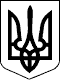 У Х В А Л Апро залишення позовної заяви без руху19 вересня 2014 року                                        м. Київ                              № 826/14263/14Суддя Окружного адміністративного суду міста Києва Кобилянський К.М., ознайомившись з позовною заявою і доданими до неї матеріаламиВСТАНОВИВ:Товариство обмеженою відповідальністю «Техенерго» (далі – позивач) звернулось до Окружного адміністративного суду міста Києва з позовною заявою до Інспекції державного архітектурно-будівельного контролю у місті Києві (далі – відповідач), в якій просить визнати недійсним та скасувати наказ відповідача № 50 «д» від 20.08.2014 «Про скасування реєстрації декларації про початок виконання будівельних робіт».Відповідно до статті 104 Кодексу адміністративного судочинства України звернення до адміністративного суду відбувається шляхом подання позовної заяви, яка має бути оформлена згідно статті 106 Кодексу адміністративного судочинства України.Ознайомившись з позовною заявою позивача, суд встановив, що вона не відповідає вимогам статей 106 Кодексу адміністративного судочинства України.Згідно пункту 4 частини першої статті 106 Кодексу адміністративного судочинства України у позовній заяві зазначається зміст позовних вимог згідно з частинами четвертою і п'ятою статті 105 цього Кодексу і виклад обставин, якими позивач обґрунтовує свої вимоги.Частиною другою статті 106 Кодексу адміністративного судочинства України встановлено, що на підтвердження обставин, якими обґрунтовуються позовні вимоги, позивач надає докази, а в разі неможливості - зазначає докази, які не може самостійно надати, із зазначенням причин неможливості подання таких доказів.Позивач оскаржує наказ Інспекції державного архітектурно-будівельного контролю у місті Києві, яким скасовано реєстрацію декларації про початок виконання будівельних робіт №КВ 083140800377 від 21.03.2014 у зв’язку з виявленням недостовірних даних.Однак, у порушення вимог частини другої статті 106 Кодексу адміністративного судочинства України до позовної заяви не додано зазначеної декларації.Крім того, копія оскаржуваного наказу № 50 «д» від 20.08.2014, яку позивач надав разом з позовом, є неналежної якості, у зв’язку з чим неможливо встановити його зміст.За таких обставин, позивачу необхідно надати документи, якими обґрунтовуються позовні вимоги, або зазначити причини неможливості надати такі документи та копію оскаржуваного наказу належної якості.Згідно з положеннями частини четвертої статті 106 Кодексу адміністративного судочинства України позовна заява підписується позивачем або його представником із зазначенням дати її підписання.В порушення вимог даної норми, позивач подав позовну заяву, що підписана директором без зазначення прізвища, ім’я та по-батькові уповноваженої особи та дати підписання.Відповідно до статті 108 Кодексу адміністративного судочинства України суддя, встановивши, що позовну заяву подано без додержання вимог, встановлених статтею 106 цього Кодексу, постановляє ухвалу про залишення позовної заяви без руху, у якій зазначаються недоліки позовної заяви, спосіб їх усунення і встановлюється строк, достатній для усунення недоліків.Перелічені недоліки повинні бути усунені позивачем у 3-денний строк з дня набрання законної сили ухвали про залишення позовної заяви без руху шляхом подання до суду з посиланням на реквізити даної ухвали:-          належним чином засвідчених копій документів, на які посилається позивач у позовній заяві або зазначення поважності причин неможливості їх надання;-          позовну заяву підписану уповноваженою особою з урахуванням вимог частини третьої статті 106 Кодексу адміністративного судочинства України .Керуючись статтею 108 Кодексу адміністративного судочинства України, Окружний адміністративний суд міста Києва, -УХВАЛИВ:1. Залишити позовну заяву товариства обмеженою відповідальністю «Техенерго» без руху.2. Встановити позивачу 3-денний строк для усунення недоліків позовної заяви з дня набрання законної сили ухвалою про залишення позовної заяви без руху.3. Попередити позивача про те, що у випадку недотримання вимог ухвали про залишення позовної заяви без руху, позовна заява буде повернута позивачу.4. Копію даної ухвали надіслати особі, що звернулась із позовною заявою.Ухвала суду першої інстанції набирає законної сили в порядку, передбаченим статтею 254 Кодексу адміністративного судочинства України. Ухвала може бути оскаржена до суду апеляційної інстанції, за правилами, встановленими статтями 185-187 Кодексу адміністративного судочинства України.Суддя                                                                                                К.М. КобилянськийОКРУЖНИЙ АДМІНІСТРАТИВНИЙ СУД міста КИЄВА01601, м. Київ, вул. Командарма Каменєва 8, корпус 1за позовомТовариства обмеженою відповідальністю «Техенерго»доІнспекції державного архітектурно-будівельного контролю у місті Києвіпровизнання протиправним та скасування наказу,